To book your places on one of our upcoming training workshops, please complete the below form and return it to training@tsa-voice.org.ukTerms and Conditions Please tick the box below to acknowledge you have read, and accept, our terms and conditions.Please tick the box below to acknowledge you have read and accept our privacy policy Participants agree to have the correct equipment and software applications (for example Microsoft Teams) along with adequate internet facilities to allow them to take part in the training session.Payments for online training sessions must be made at time of booking or by providing a purchase order number at the time of booking; if you have provided a purchase order number, payment must be made no later than thirty (30) days from receipt of the Invoice from us.If you cancel your booking within six (6) to nineteen (19) working days, 50% of costs will be payable for any cancellations.If you cancel your booking within five (5) or less working days, 100% of the costs will be payable for any cancellations.A minimum of six (6) delegates must attend for the workshop to take place. If there are fewer than 6 delegates, the workshop may be postponed or cancelled.  If we cancel any training sessions, an alternative mutually agreeable date shall be made at no extra cost to the customer.Joining instructions, workbooks, and relevant handout resources required will be included in the calendar invitation sent to participants prior to the training session being delivered. We reserve the right to change, update, or alter any aspect of the training session as may be necessary.All materials and presentation slides always remain the property of the TEC Services Association C.I.C.We reserve the right to use any survey responses provided as marketing materials.                  Please tick this box to acknowledge that you have read and accept the above terms and Conditions  Please tick box to acknowledge that you have read our privacy policy                    If you have any queries, please contact TSA on 01625 520 320 / training@TSA-Voice.org.uk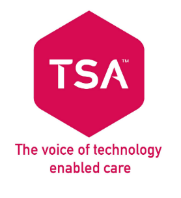 Mental WellbeingTimings of the training course:This training workshop lasts half a day and runs from 
9:30am – 12:30pm or 1pm – 4pmEngage in a transformative half-day workshop tailored for professionals in TEC services, focusing on equipping teams with essential tools to effectively manage emotionally taxing scenarios, including those at the end of a caller's life. Participants will explore proactive approaches, emphasising empathy, building psychological resilience, and developing personalised coping plans to contribute to overall team well-being in the challenging and diverse field of TEC services.Engage in a transformative half-day workshop tailored for professionals in TEC services, focusing on equipping teams with essential tools to effectively manage emotionally taxing scenarios, including those at the end of a caller's life. Participants will explore proactive approaches, emphasising empathy, building psychological resilience, and developing personalised coping plans to contribute to overall team well-being in the challenging and diverse field of TEC services.Contact NameContact NameIs your organisation a member of TSAIs your organisation a member of TSAOrganisation NameOrganisation NameOrganisation Address
(Including Postcode)Organisation Address
(Including Postcode)Contact EmailContact EmailContact Phone NumberContact Phone NumberPO Number (if required) PO Number (if required) Date of training workshop(Please select your preferred date from the dropdown list)Date of training workshop(Please select your preferred date from the dropdown list)Date of training workshop(Please select your preferred date from the dropdown list)Price of the training WorkshopPrice of the training WorkshopMental Wellbeing training is charged at £50 per member£75 per non member Mental Wellbeing training is charged at £50 per member£75 per non member Attendee DetailsAttendee DetailsAttendee DetailsAttendee DetailsPlease advise below as to the details of the individuals you would like to attend the training workshop.Please note that you are allowed a maximum of three staff on any one workshop. If you would like to book on more than three staff to the same workshop please contact training@TSA-Voice.org.uk to discuss Please advise below as to the details of the individuals you would like to attend the training workshop.Please note that you are allowed a maximum of three staff on any one workshop. If you would like to book on more than three staff to the same workshop please contact training@TSA-Voice.org.uk to discuss Please advise below as to the details of the individuals you would like to attend the training workshop.Please note that you are allowed a maximum of three staff on any one workshop. If you would like to book on more than three staff to the same workshop please contact training@TSA-Voice.org.uk to discuss Please advise below as to the details of the individuals you would like to attend the training workshop.Please note that you are allowed a maximum of three staff on any one workshop. If you would like to book on more than three staff to the same workshop please contact training@TSA-Voice.org.uk to discuss Attendee 1Full NameJob TitleEmail AddressContact Phone NumberAttendee 2Full NameJob TitleEmail AddressContact Phone NumberAttendee 3Full NameJob TitleEmail AddressContact Phone Number